EDITAL DE CONTRIBUIÇÃO DE MELHORIA Nº 01/2024O Prefeito Municipal de Três Passos/RS, no uso das atribuições que lhe confere a Lei Orgânica do Município e de acordo com o disposto no art. 01º da Lei Municipal nº 5.770, de 05 de julho de 2022, torna público o presente Edital para fins de COBRANÇA DE CONTRIBUIÇÃO DE MELHORIA, relativa às Obras de Pavimentação Asfáltica em CBUQ (Concreto Betuminoso Usinado a Quente) na rua José Coutinho.I – MEMORIAL DESCRITIVO DA OBRAA pavimentação asfáltica será executada sobre pavimentação com lama asfáltica deteriorada. Será executado com reperfilamento (nivelamento) em toda a extensão e largura da pista, com asfalto do tipo Concreto Betuminoso Usinado à Quente (C.B.U.Q), com espessura mínima de 6 cm já compactado. II – ORÇAMENTO DA OBRA O custo total estimado da obra: R$ 820.340,71 reais. Segue abaixo, os orçamentos de trecho referido.	III – DELIMITAÇÃO DA ÁREA DE INFLUÊNCIA	Entende-se que a avaliação coletiva de imóveis urbanos para fins de cobrança de tributos que levam em conta o valor venal dos imóveis, como o Imposto de Transmissão de Bens Intervivos - ITBI e a contribuição de melhoria (diferença entre o valor “antes” e “depois” da obra) que, no caso de pavimentação de vias públicas, o benefício tem peso efetivo apenas para os imóveis diretamente atingidos, sendo inexpressiva a valorização dos imóveis contíguos e do entorno. Assim, foram considerados os lotes cuja testada estava para a respectiva rua pavimentada. Salienta-se aqui que a área construída foi considerada independentemente da posição ocupada no respectivo lote, e no caso de construções multifamiliares, adotou-se a fração ideal do terreno correspondente a cada morador. Em razão disso, para fins de cobrança da contribuição de melhoria resultante da execução da obra mencionada do exórdio deste Edital, serão considerados somente os imóveis com testada para o trecho pavimentado, a saber:OBSERVAÇÃO:  É de responsabilidade do proprietário a atualização dos dados pessoais e do imóvel junto ao Cadastro Municipal. Os dados foram obtidos do cadastro imobiliário e do cadastro do IPTU. Em caso de compra e venda, o responsável pelo imóvel deverá procurar a prefeitura e atualizar as informações.  Os imóveis da União, Estados e Município não entram no cálculo devido ao princípio da não incidência/ imunidade tributária (conforme determina art. n.°182 do CTM).  Os imóveis localizados em esquinas, possuem um fator de correção sobre o valor avaliado do lote, equivalente á 1,1. (art. n.°13, § 6º do Decreto Municipal n.°90/2017).  A área corrigida se encontra por meio da multiplicação da área real do terreno pelo índice de correção, conforme Decreto Municipal 88/2019.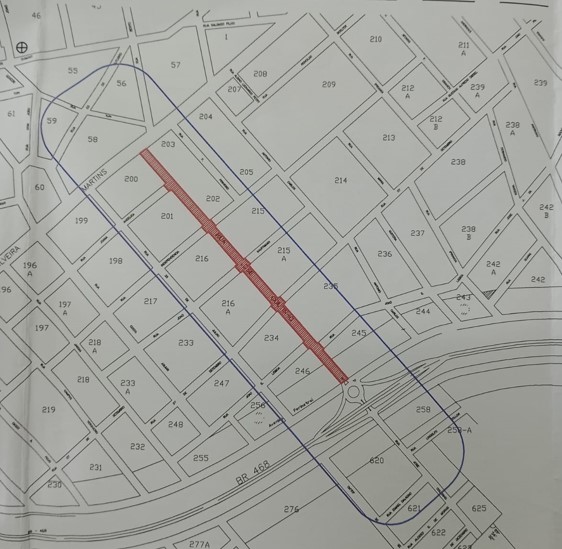 IV – APURAÇÃO DO VALOR BÁSICO INICIAL DO IMÓVEL(Art. 165 e seguintes do Código Tributário Municipal – Lei Complementar nº01/1991 e Decreto nº 04/2018)Pelas premissas adotadas, o valor do m² de lote urbano com frente à rua não pavimentada é fixado com base nos valores utilizados para cálculo do ITBI conforme metodologia estabelecida no Decreto Municipal nº 90/2017. O valor do m² das edificações foi calculado com base no CUB (Custo Unitário Básico por m² de Construção) do Rio Grande do Sul, mês de referência Fevereiro/2024 – com os padrões Baixo, Normal e Alto. Além disso, foram fixados através do Decreto 04/2018 padrões para o estado de conservação de cada edificação, sendo estes: Ruim (25% do valor do CUB), Regular (50% do valor do CUB), Bom (75% do valor do CUB) e Ótimo (100% do valor do CUB). Para as edificações que estão em construção, foi realizada vistoria para constatar quanto da obra foi concluída em valores percentuais, este percentual foi multiplicado pelo valor obtido em CUB da edificação. No caso de áreas de uso misto (residencial e comercial), fez-se o cálculo separadamente e posteriormente foi feita a soma. Há que se salientar que o intuito desta avaliação é determinar o valor total (imóvel + terreno) para obtenção máxima de valor de cobrança anual. O valor que influência na cobrança de contribuição de melhoria é apenas o valor do terreno. Para compor o valor final do imóvel foi realizada a soma dos valores obtidos para o lote urbano e o valor obtido para edificação, conforme demonstrado a seguir:V – APURAÇÃO DO VALOR BÁSICO DO IMÓVEL (depois da obra)(Conforme Tabela III do Código Tributário Municipal – Lei Complementar nº01/1991)Para apuração do valor básico do imóvel, após a conclusão da obra, ou seja, para se estabelecer a valorização do imóvel foi aplicado o fator de correção por m² estipulado na Tabela III do CTM, utilizando o mesmo procedimento para obtenção da valorização utilizada para o cálculo do IPTU (Imposto Predial Territorial Urbano), ou seja: Valor imóvel (depois da obra) = Valor do Terreno (antes da obra) * Fator de Correção + Valor da Edificação (antes da obra) O fator de correção para ruas com pavimentação com pedras irregulares, é de +4% (quatro por cento), o fator de correção para ruas com pavimentação asfáltica é de +4%(oito por cento), sendo assim o fator de correção utilizado para apuração básico do imóvel(depois da obra) é de +4% (quatro por cento), ou seja a diferença entre os fatores de correção com pavimentação com pedras irregulares e com pavimentação asfáltica. VI – DEMONSTRAÇÃO DA VALORIZAÇÃO(Conforme Tabela III do Código Tributário Municipal – Lei Complementar nº01/1991)Conforme referido no item V, à valorização de cada imóvel integrante da zona de influência da obra foi calculada como segue:		VII – CÁLCULO DA CONTRIBUIÇÃO DE MELHORIAConsiderando o disposto no art. 181, da Lei Municipal nº 01/1991, que atribui aos beneficiados pela execução de obra pública o pagamento, a título de contribuição de melhoria, de até 70% do custo da obra, e considerando como limite a soma das valorizações, conforme demonstrado no item VI deste Edital, o índice de absorção do custo da obra é obtido pela valorização do terreno sobre a soma total das valorizações. Multiplicando-se esse coeficiente pelo custo total a ser recuperado da obra (35,857% de R$ 820.340,71 = R$ 294.149,56 – valor total dos proprietários dos lotes) tem-se o valor da contribuição de melhoria individualizada para cada proprietário de lote beneficiado pela obra, a saber:VIII – CÁLCULO DO VALOR DA PARCELA ANUAL E DA PRESTAÇÃO(DL nº 195/67, art. 12)Considerando que a parcela anual a ser paga pelo contribuinte não pode exceder a 3% (três por cento) do maior valor fiscal atualizado do imóvel na época da cobrança, e levando em conta, no caso, o valor cadastral para fins de lançamento do IPTU, o valor das prestações para cada contribuinte, no presente exercício, é apresentado a seguir. O número efetivo de parcelas será definido em Edital posterior, devidamente publicados nos meios oficiais.*  Guilherme Bastos Saldanha já pagou pela Gaspar Silveira Martins, por isso o valor R$ 0,00.* Santina Barasuol já pagou pela Gaspar Silveira Martins, por isso o valor R$ 0,00.* Carlin Teresinha Spiecker já pagou pela João Soares Lisboa, por isso o valor R$ 0,00.* Volmar Dietrich já pagou pela João Soares Lisboa, por isso o valor R$ 0,00.IX – AUDIÊNCIA PÚBLICASerá realizada audiência pública municipal para esclarecimentos e demonstrações aos proprietários de lotes urbanos conforme Edital de Contribuição de Melhoria nº 01/2024 o qual dispõem sobre as Obras de Pavimentação Asfáltica em CBUQ (Concreto Betuminoso Usinado a Quente) na rua José Coutinho. Data da Audiência Pública: 10/05/2024. II- 19h00, conforme horário de Brasília(BR). III- Local: Auditório Nilson Carlos Hepp (Antigo Auditório da Saúde), localizado junto ao prédio da Prefeitura Municipal de Três Passos/RS. X – NOTIFICAÇÃOOs proprietários de imóveis beneficiados pela obra de que trata este Edital de Contribuição de Melhoria, elencados no item III deste, ficam notificados do inteiro teor do presente Edital e de que têm prazo de 30 (trinta) dias, a contar de sua publicação, que ocorre nesta data, para impugnarem, querendo, qualquer dos seus dados ou elementos, através de petição dirigida ao Prefeito Municipal e protocolada no Protocolo Geral, no seguinte endereço: Av. Santos Dumont, nº 75, ficando cientes de que lhes caberá o ônus da prova do que for alegado. As eventuais impugnações não prejudicarão o início ou o procedimento da execução da obra, nem obstarão à prática dos atos necessários ao lançamento e cobrança da Contribuição de Melhoria. Após a conclusão da obra ou de parte dela, a Administração publicará demonstrativo do custo final de toda ou da parte concluída e efetuará o lançamento do valor da Contribuição de Melhoria devido pelos contribuintes retro nominados, do que serão notificados, diretamente ou por edital, na forma da lei. Três Passos/RS, 26 de Abril de 2024. ____________________________                                              ____________________________GLACIELA CRISTINA RODRIGUES DA SILVA SCHERER                       ARLEI LUÍS TOMAZONISecretária Municipal de Obras e Viação                                     Prefeito MunicipalMetaMeta7.SINAPIRUA JOSÉ COUTINHO- -                       -   BDI 1 -    820.340,71 RANível 2Nível 27.1.SINAPILIMPEZA- -                       -   BDI 1 -    16.134,53 RAServiçoServiço7.1.1.SINAPI99814LIMPEZA DE SUPERFÍCIE COM JATO DE ALTA PRESSÃO. AF_04/2019M2 6.895,10                  1,91 BDI 1 2,34  16.134,53 RANível 2Nível 27.2.SINAPIPINTURA DE LIGAÇÃO- -                       -   BDI 1 -    21.315,25 RAServiçoServiço7.2.1.Composição10EXECUÇÃO DE PINTURA DE LIGAÇÃO COM EMULSÃO ASFÁLTICA RR-2C COMP. SINAPI 104375 REFERENCIAIS SINAPI 05/23M2 6.895,10                  1,03 BDI 1 1,26  8.687,83 RAServiçoServiço7.2.2.Cotação03EMULSÕES ASFÁLTICAS RR-2CKG 3.102,80                  3,12 BDI 2 3,63  11.263,16 RAServiçoServiço7.2.3.SINAPI102332TRANSPORTE COM CAMINHÃO TANQUE DE TRANSPORTE DE MATERIAL ASFÁLTICO DE 20000 L, EM VIA URBANA PAVIMENTADA, DMT ATÉ 30KM (UNIDADE: TXKM). AF_07/2020TXKM 93,06                  1,79 BDI 1 2,19  203,80 RAServiçoServiço7.2.4.SINAPI102333TRANSPORTE COM CAMINHÃO TANQUE DE TRANSPORTE DE MATERIAL ASFÁLTICO DE 20000 L, EM VIA URBANA PAVIMENTADA, ADICIONAL PARA DMT EXCEDENTE A 30 KM (UNIDADE: TXKM). AF_07/2020TXKM 1.333,86                  0,71 BDI 1 0,87  1.160,46 RANível 2Nível 27.3.SINAPIREPERFILAMENTO- -                       -   BDI 1 -    339.568,16 RAServiçoServiço7.3.1.Cotação02CIMENTOS ASFÁLTICOS CAP-50-70KG 33.414,55                  3,75 BDI 2 4,36  145.687,44 RAServiçoServiço7.3.2.SINAPI102330TRANSPORTE COM CAMINHÃO TANQUE DE TRANSPORTE DE MATERIAL ASFÁLTICO DE 30000 L, EM VIA URBANA PAVIMENTADA, DMT ATÉ 30KM (UNIDADE: TXKM). AF_07/2020TXKM 1.002,42                  1,38 BDI 1 1,69  1.694,09 RAServiçoServiço7.3.3.SINAPI102331TRANSPORTE COM CAMINHÃO TANQUE DE TRANSPORTE DE MATERIAL ASFÁLTICO DE 30000 L, EM VIA URBANA PAVIMENTADA, ADICIONAL PARA DMT EXCEDENTE A 30 KM (UNIDADE: TXKM). AF_07/2020TXKM 12.897,80                  0,54 BDI 1 0,66  8.512,55 RAServiçoServiço7.3.4.Composição03CONSTRUÇÃO DE PAVIMENTO COM APLICAÇÃO DE CONCRETO BETUMINOSO USINADO A QUENTE (CBUQ), CAMADA DE ROLAMENTO, COM ESPESSURA DE 5 cm, EXCLUSIVE TRANSPORTE- ADAPTADO DE COMP. SINAPI 95995 REFERENCIAIS SINAPI 05/23M3 206,85              516,16 BDI 1 632,81  130.896,75 RAServiçoServiço7.3.5.SINAPI95878TRANSPORTE COM CAMINHÃO BASCULANTE DE 10 M³, EM VIA URBANA PAVIMENTADA, DMT ATÉ 30 KM (UNIDADE: TXKM). AF_07/2020TXKM 15.853,81                  1,62 BDI 1 1,99  31.549,08 RAServiçoServiço7.3.6.SINAPI93596TRANSPORTE COM CAMINHÃO BASCULANTE DE 10 M³, EM VIA URBANA PAVIMENTADA, ADICIONAL PARA DMT EXCEDENTE A 30 KM (UNIDADE: TXKM). AF_07/2020TXKM 27.215,71                  0,64 BDI 1 0,78  21.228,25 RANível 2Nível 27.4.SINAPIPINTURA DE LIGAÇÃO- -                       -   BDI 1 -    21.315,25 RAServiçoServiço7.4.1.Composição10EXECUÇÃO DE PINTURA DE LIGAÇÃO COM EMULSÃO ASFÁLTICA RR-2C COMP. SINAPI 104375 REFERENCIAIS SINAPI 05/23M2 6.895,10                  1,03 BDI 1 1,26  8.687,83 RAServiçoServiço7.4.2.Cotação03EMULSÕES ASFÁLTICAS RR-2CKG 3.102,80                  3,12 BDI 2 3,63  11.263,16 RAServiçoServiço7.4.3.SINAPI102332TRANSPORTE COM CAMINHÃO TANQUE DE TRANSPORTE DE MATERIAL ASFÁLTICO DE 20000 L, EM VIA URBANA PAVIMENTADA, DMT ATÉ 30KM (UNIDADE: TXKM). AF_07/2020TXKM 93,06                  1,79 BDI 1 2,19  203,80 RAServiçoServiço7.4.4.SINAPI102333TRANSPORTE COM CAMINHÃO TANQUE DE TRANSPORTE DE MATERIAL ASFÁLTICO DE 20000 L, EM VIA URBANA PAVIMENTADA, ADICIONAL PARA DMT EXCEDENTE A 30 KM (UNIDADE: TXKM). AF_07/2020TXKM 1.333,86                  0,71 BDI 1 0,87  1.160,46 RANível 2Nível 27.5.SINAPICAMADA DE ROLAMENTO- -                       -   BDI 1 -    339.568,16 RAServiçoServiço7.5.1.Cotação02CIMENTOS ASFÁLTICOS CAP-50-70KG 33.414,55                  3,75 BDI 2 4,36  145.687,44 RAServiçoServiço7.5.2.SINAPI102330TRANSPORTE COM CAMINHÃO TANQUE DE TRANSPORTE DE MATERIAL ASFÁLTICO DE 30000 L, EM VIA URBANA PAVIMENTADA, DMT ATÉ 30KM (UNIDADE: TXKM). AF_07/2020TXKM 1.002,42                  1,38 BDI 1 1,69  1.694,09 RAServiçoServiço7.5.3.SINAPI102331TRANSPORTE COM CAMINHÃO TANQUE DE TRANSPORTE DE MATERIAL ASFÁLTICO DE 30000 L, EM VIA URBANA PAVIMENTADA, ADICIONAL PARA DMT EXCEDENTE A 30 KM (UNIDADE: TXKM). AF_07/2020TXKM 12.897,80                  0,54 BDI 1 0,66  8.512,55 RAServiçoServiço7.5.4.Composição03CONSTRUÇÃO DE PAVIMENTO COM APLICAÇÃO DE CONCRETO BETUMINOSO USINADO A QUENTE (CBUQ), CAMADA DE ROLAMENTO, COM ESPESSURA DE 5 cm, EXCLUSIVE TRANSPORTE- ADAPTADO DE COMP. SINAPI 95995 REFERENCIAIS SINAPI 05/23M3 206,85              516,16 BDI 1 632,81  130.896,75 RAServiçoServiço7.5.5.SINAPI95878TRANSPORTE COM CAMINHÃO BASCULANTE DE 10 M³, EM VIA URBANA PAVIMENTADA, DMT ATÉ 30 KM (UNIDADE: TXKM). AF_07/2020TXKM 15.853,81                  1,62 BDI 1 1,99  31.549,08 RAServiçoServiço7.5.6.SINAPI93596TRANSPORTE COM CAMINHÃO BASCULANTE DE 10 M³, EM VIA URBANA PAVIMENTADA, ADICIONAL PARA DMT EXCEDENTE A 30 KM (UNIDADE: TXKM). AF_07/2020TXKM 27.215,71                  0,64 BDI 1 0,78  21.228,25 RANível 2Nível 27.6.SINAPIGUIA MEIO FIO - -                       -   BDI 1 -    72.828,16 RAServiçoServiço7.6.1.SINAPI94273ASSENTAMENTO DE GUIA (MEIO-FIO) EM TRECHO RETO, CONFECCIONADA EM CONCRETO PRÉ-FABRICADO, DIMENSÕES 100X15X13X30 CM (COMPRIMENTO X BASE INFERIOR X BASE SUPERIOR X ALTURA), PARA VIAS URBANAS (USO VIÁRIO). AF_06/2016M 1.038,00                54,66 BDI 1 67,01  69.556,38 RAServiçoServiço7.6.2.SINAPI96396EXECUÇÃO E COMPACTAÇÃO DE BASE E OU SUB BASE PARA PAVIMENTAÇÃO DE BRITA GRADUADA SIMPLES - EXCLUSIVE CARGA E TRANSPORTE. AF_11/2019M3 20,76              128,55 BDI 1 157,60  3.271,78 RANível 2Nível 27.7.SINAPISINALIZAÇÃO HORIZONTAL- -                       -   BDI 1 -    5.579,41 RAServiçoServiço7.7.1.SINAPI102512PINTURA DE EIXO VIÁRIO SOBRE ASFALTO COM TINTA RETRORREFLETIVA A BASE DE RESINA ACRÍLICA COM MICROESFERAS DE VIDRO, APLICAÇÃO MECÂNICA COM DEMARCADORA AUTOPROPELIDA. AF_05/2021M 566,83                  5,19 BDI 1 6,36  3.605,04 RAServiçoServiço7.7.2.SINAPI102509PINTURA DE FAIXA DE PEDESTRE OU ZEBRADA TINTA RETRORREFLETIVA A BASE DE RESINA ACRÍLICA COM MICROESFERAS DE VIDRO, E = 30 CM, APLICAÇÃO MANUAL. AF_05/2021M2 22,00                23,17 BDI 1 28,41  625,02 RAServiçoServiço7.7.3.SINAPI104658PISO PODOTÁTIL DE ALERTA OU DIRECIONAL, DE CONCRETO, ASSENTADO SOBRE ARGAMASSA. AF_05/2023M2 2,60              179,43 BDI 1 219,98  571,95 RAServiçoServiço7.7.4.SINAPI94992EXECUÇÃO DE PASSEIO (CALÇADA) OU PISO DE CONCRETO COM CONCRETO MOLDADO IN LOCO, FEITO EM OBRA, ACABAMENTO CONVENCIONAL, ESPESSURA 6 CM, ARMADO. AF_08/2022M2 8,16                77,71 BDI 1 95,27  777,40 RANível 2Nível 27.8.SINAPISINALIZAÇÃO VERTICAL- -                       -   BDI 1 -    4.031,79 RAServiçoServiço7.8.1.SINAPI-I34723PLACA DE SINALIZACAO EM CHAPA DE ACO NUM 16 COM PINTURA REFLETIVA                                                                                                                                                                                                                                                                                                                                                                                                                                         M2     1,00              577,50 BDI 1 708,02  708,02 RAServiçoServiço7.8.2.SINAPI-I34723PLACA DE SINALIZACAO EM CHAPA DE ACO NUM 16 COM PINTURA REFLETIVA                                                                                                                                                                                                                                                                                                                                                                                                                                         M2     0,80              577,50 BDI 1 708,02  566,42 RAServiçoServiço7.8.3.SINAPI-I7696TUBO ACO GALVANIZADO COM COSTURA, CLASSE MEDIA, DN 2", E = *3,65* MM, PESO *5,10* KG/M (NBR 5580)                                                                                                                                                                                                                                                                                                                                                                                                         M      24,00                75,35 BDI 1 92,38  2.217,12 RAServiçoServiço7.8.4.SINAPI94964CONCRETO FCK = 20MPA, TRAÇO 1:2,7:3 (EM MASSA SECA DE CIMENTO/ AREIA MÉDIA/ BRITA 1) - PREPARO MECÂNICO COM BETONEIRA 400 L. AF_05/2021M3 0,49              464,86 BDI 1 569,92  279,26 RAServiçoServiço7.8.5.SINAPI103670LANÇAMENTO COM USO DE BALDES, ADENSAMENTO E ACABAMENTO DE CONCRETO EM ESTRUTURAS. AF_02/2022M3 0,49              285,15 BDI 1 349,59  171,30 RAServiçoServiço7.8.6.SINAPI96522ESCAVAÇÃO MANUAL PARA BLOCO DE COROAMENTO OU SAPATA (SEM ESCAVAÇÃO PARA COLOCAÇÃO DE FÔRMAS). AF_06/2017M3 0,49              149,26 BDI 1 182,99  89,67 RANúm.NomeEndereço do proprietárioQuadraLoteÁrea Terreno (m²)Área Corrigida (m²)1Guilherme Bastos SaldanhaRua José Coutinho, n°222007441Não se Aplica2Carlos SecklerRua José Coutinho, n°362008520,00499,603Mirian Rosane SchemerRua José Coutinho, n°422009520499,604Cristiano dos Santos KusiakRua José Coutinho, n° 6020010426,56Não se Aplica5Santina BarasuolRua Gaspar Silveira Martins, n°8892031500Não se Aplica6Leomar Roberto MahlRua José Coutinho, n°3920314497,50Não se Aplica7Jonathan BettioRua José Coutinho, n°4120315527,05526,178Hugo Francisco BettioRua José Coutinho, n°6520316527,00526,159Alceu da Luz MachadoRua José Coutinho, n°8120317526,45525,4210Espólio de Daniel Assunção de OliveiraRua José Coutinho, n°992033523,91522,9511Ilson KellerRua José Coutinho, n°1112036523,91522,9512Espólio de Pedro Ivo HartmannRua José Coutinho, n°12120307 e 101.050,961047,4713Canisio BlattRua José Coutinho, n°16920311777,85752,7214Gisleine Zambra WinkRua José Coutinho, n°1222018932,00Não se Aplica15Fábio Oliveira de SouzaRua José Coutinho, n°1442019516497,6716Dolores Gay Petry e OutrosRua José Coutinho, n°17620110614,20Não se Aplica17Adair Vanir KerberRua Independência n°595215721601707,6318Manoel Azabuja da SilvaRua José Coutinho, n°2412158928,00635,3619Milton NitschRua José Coutinho, n°2512159311,75Não se Aplica20Valter GratschRua José Coutinho, n°2002167387,50Não se Aplica21Cleir Dornelles de MenezesRua José Coutinho, n°2202168504,5492,1022Renato KretschmerRua José Coutinho, n°2402169504,00491,8523Doralino Luiz CazzaroliRua José Coutinho, n°25221610345Não se Aplica24Município de Três PassosAvenida Santos Dumont, n°75215-A1039.946,0210947,0625Ingomar SandtnerRua João Kaufmann, nº187216-A7420Não se Aplica26Aldo VieiraRua José Coutinho, n°300216-A8480,00Não se Aplica28Edy Born KleinRua Pernambuco, nº1515 - Centro - Marechal Cândido Rondon/PR216-A9480Não se Aplica29Alberto ScheiblerRua Sete de Setembro, n°647216-A10390,00Não se Aplica30Município de Três PassosAvenida Santos Dumont, n°7523594272,392278,3731Janice Cristina CarlsRua José Coutinho, n°5752353552,00Não se Aplica32Ederson BonissoniRua José Coutinho, n°6012352540Não se Aplica33Carlin Teresinha SpieckerRua José Coutinho, n°6152351540,00Não se Aplica34Ornelio Pabst e Adelaide BottinRua José Coutinho, n°6312347400,8Não se Aplica35Gilmar Daniel FeistelRua Washington Luiz, nº1092348373,55Não se Aplica36Volmar DietrichRua José Coutinho, n°5052451600Não se Aplica37Carlos Vanderlei MeinenRua José Coutinho, nº6752452450,00Não se Aplica38Waldir Arnaldo CanovaRua José Coutinho, nº5672453450Não se Aplica39Vitor Machado ToledoRua José Coutinho, nº7092454501,50475,0540Espólio de Carlos Paulo ZounarRua João Soares Lisboa, n°3452467457,64432,1141Ademar Aloisio SchneiderRua José Coutinho, nº5302468457,60Não se Aplica42Associação Missionária de BeneficienciaRua José Coutinho, nº5542469457,6Não se Aplica43João Darci Antunes da SilvaRua José Coutinho, nº60024610306,27Não se AplicaNúm.NomePadrão CubEstado de ConservaçãoConcluídoValor m² corrigidoValor Terreno ITBIValor Edificação Valor Total 1Guilherme Bastos Saldanha Normal Bom100,00%R$ 251,20R$ 110.779,20R$ 613.024,86R$ 723.804,062Carlos Seckler Normal Bom100,00%R$ 251,20R$ 125.499,48R$ 484.987,89R$ 610.487,373Mirian Rosane Schemer Normal Bom100,00%R$ 251,20R$ 125.499,48R$ 215.684,87R$ 341.184,354Cristiano dos Santos Kusiak Normal Bom100,00%R$ 251,20R$ 107.151,87R$ 442.067,85R$ 549.219,725Santina Barasuol Baixo Regular100,00%R$ 167,46R$ 83.730,00R$ 214.953,50R$ 298.683,506Leomar Roberto Mahl Normal Bom100,00%R$ 167,46R$ 83.311,35R$ 584.205,90R$ 667.517,257Jonathan Bettio Normal Bom100,00%R$ 167,46R$ 88.113,14R$ 148.497,37R$ 236.610,518Hugo Francisco Bettio Normal Bom100,00%R$ 167,46R$ 88.108,96R$ 461.720,04R$ 549.829,009Alceu da Luz Machado Normal Bom100,00%R$ 167,46R$ 87.987,50R$ 789.788,19R$ 877.775,7010Espólio de Daniel Assunção de Oliveira Normal Bom100,00%R$ 167,46R$ 87.573,90R$ 287.679,08R$ 375.252,9811Ilson Keller Normal Bom100,00%R$ 167,46R$ 87.573,90R$ 229.956,10R$ 317.530,0012Espólio de Pedro Ivo Hartmann Normal Bom100,00%R$ 167,46R$ 175.410,03R$ 673.470,22R$ 848.880,2513Canisio Blatt Normal Bom100,00%R$ 167,46R$ 126.050,33R$ 291.124,60R$ 417.174,9314Gisleine Zambra Wink Normal Bom100,00%R$ 251,20R$ 234.118,40R$ 572.210,41R$ 806.328,8115Fábio Oliveira de Souza Normal Bom100,00%R$ 251,20R$ 125.015,86R$ 531.353,43R$ 656.369,2916Dolores Gay Petry e Outros Normal Bom100,00%R$ 251,20R$ 154.287,04R$ 615.853,58R$ 770.140,6217Adair Vanir Kerber Normal Bom100,00%R$ 251,20R$ 428.956,64R$ 825.306,75R$ 1.254.263,3918Manoel Azabuja da Silva Normal Bom100,00%R$ 251,20R$ 159.601,97R$ 349.677,05R$ 509.279,0219Milton Nitsch Normal Bom100,00%R$ 251,20R$ 78.311,60R$ 481.053,19R$ 559.364,7920Valter Gratsch Normal Bom100,00%R$ 251,20R$ 97.340,00R$ 581.313,38R$ 678.653,3821Cleir Dornelles de Menezes Normal Bom100,00%R$ 251,20R$ 123.614,90R$ 463.145,03R$ 586.759,9422Renato Kretschmer Normal Bom100,00%R$ 251,20R$ 123.553,63R$ 532.629,55R$ 656.183,1823Doralino Luiz Cazzaroli Normal Bom100,00%R$ 251,20R$ 86.664,00R$ 261.220,95R$ 347.884,9524Município de Três Passos N. E. N. E.N.E.R$ 181,42############R$ 0,00R$ 1.986.015,1125Ingomar Sandtner Normal Bom100,00%R$ 209,33R$ 87.918,60R$ 219.215,46R$ 307.134,0626Aldo Vieira Normal Bom100,00%R$ 209,33R$ 100.478,40R$ 297.760,40R$ 398.238,8028Edy Born Klein N. E. N. E.N.E.R$ 209,33R$ 100.478,40R$ 0,00R$ 100.478,4029Alberto Scheibler N. E. N. E.N.E.R$ 209,33R$ 81.638,70R$ 0,00R$ 81.638,7030Município de Três Passos N. E. N. E.N.E.R$ 237,24R$ 540.519,67R$ 0,00R$ 540.519,6731Janice Cristina Carls Normal Bom100,00%R$ 237,24R$ 130.956,48R$ 252.075,45R$ 383.031,9332Ederson Bonissoni Normal Bom100,00%R$ 237,24R$ 128.109,60R$ 232.891,17R$ 361.000,7733Carlin Teresinha Spiecker Baixo Regular100,00%R$ 237,24R$ 128.109,60R$ 167.663,07R$ 295.772,6734Ornelio Pabst e Adelaide Bottin Normal Regular100,00%R$ 195,37R$ 78.304,30R$ 120.720,86R$ 199.025,1535Gilmar Daniel Feistel N. E. N. E.100,00%R$ 195,37R$ 72.980,46R$ 0,00R$ 72.980,4636Volmar Dietrich N. E. N. E.N.E.R$ 237,24R$ 142.344,00R$ 0,00R$ 142.344,0037Carlos Vanderlei Meinen Baixo Regular100,00%R$ 237,24R$ 106.758,00R$ 137.380,51R$ 244.138,5138Waldir Arnaldo Canova N. E. N. E.N.E.R$ 237,24R$ 106.758,00R$ 0,00R$ 106.758,0039Vitor Machado Toledo Normal Bom100,00%R$ 237,24R$ 112.701,49R$ 296.058,91R$ 408.760,4040Espólio de Carlos Paulo Zounar Normal Bom100,00%R$ 279,11R$ 120.605,60R$ 247.353,82R$ 367.959,4241Ademar Aloisio Schneider Baixo Regular100,00%R$ 279,11R$ 127.720,74R$ 104.309,05R$ 232.029,7942Associação Missionária de Beneficiencia Baixo Regular100,00%R$ 279,11R$ 127.720,74R$ 205.741,37R$ 333.462,1043João Darci Antunes da Silva Baixo Regular100,00%R$ 279,11R$ 85.483,02R$ 411.746,25R$ 497.229,27Núm.NomeLoteValor total antes da obraValor depois da obraValorização1Guilherme Bastos Saldanha7R$ 723.804,06R$ 728.235,23R$ 4.431,172Carlos Seckler8R$ 610.487,37R$ 615.507,34R$ 5.019,983Mirian Rosane Schemer9R$ 341.184,35R$ 346.204,33R$ 5.019,984Cristiano dos Santos Kusiak10R$ 549.219,72R$ 553.505,80R$ 4.286,075Santina Barasuol1R$ 298.683,50R$ 302.032,70R$ 3.349,206Leomar Roberto Mahl14R$ 667.517,25R$ 670.849,71R$ 3.332,457Jonathan Bettio15R$ 236.610,51R$ 240.135,03R$ 3.524,538Hugo Francisco Bettio16R$ 549.829,00R$ 553.353,36R$ 3.524,369Alceu da Luz Machado17R$ 877.775,70R$ 881.295,20R$ 3.519,5010Espólio de Daniel Assunção de Oliveira3R$ 375.252,98R$ 378.755,94R$ 3.502,9611Ilson Keller6R$ 317.530,00R$ 321.032,96R$ 3.502,9612Espólio de Pedro Ivo Hartmann07 e 10R$ 848.880,25R$ 855.896,65R$ 7.016,4013Canisio Blatt11R$ 417.174,93R$ 422.216,94R$ 5.042,0114Gisleine Zambra Wink8R$ 806.328,81R$ 815.693,55R$ 9.364,7415Fábio Oliveira de Souza9R$ 656.369,29R$ 661.369,93R$ 5.000,6316Dolores Gay Petry e Outros10R$ 770.140,62R$ 776.312,10R$ 6.171,4817Adair Vanir Kerber7R$ 1.254.263,39R$ 1.271.421,66R$ 17.158,2718Manoel Azabuja da Silva8R$ 509.279,02R$ 515.663,10R$ 6.384,0819Milton Nitsch9R$ 559.364,79R$ 562.497,26R$ 3.132,4620Valter Gratsch7R$ 678.653,38R$ 682.546,98R$ 3.893,6021Cleir Dornelles de Menezes8R$ 586.759,94R$ 591.704,53R$ 4.944,6022Renato Kretschmer9R$ 656.183,18R$ 661.125,33R$ 4.942,1523Doralino Luiz Cazzaroli10R$ 347.884,95R$ 351.351,51R$ 3.466,5624Município de Três Passos10R$ 1.986.015,11R$ 2.065.455,71R$ 79.440,6025Ingomar Sandtner7R$ 307.134,06R$ 310.650,80R$ 3.516,7426Aldo Vieira8R$ 398.238,80R$ 402.257,94R$ 4.019,1428Edy Born Klein9R$ 100.478,40R$ 104.497,54R$ 4.019,1429Alberto Scheibler10R$ 81.638,70R$ 84.904,25R$ 3.265,5530Município de Três Passos9R$ 540.519,67R$ 562.140,45R$ 21.620,7931Janice Cristina Carls3R$ 383.031,93R$ 388.270,19R$ 5.238,2632Ederson Bonissoni2R$ 361.000,77R$ 366.125,15R$ 5.124,3833Carlin Teresinha Spiecker1R$ 295.772,67R$ 300.897,06R$ 5.124,3834Ornelio Pabst e Adelaide Bottin7R$ 199.025,15R$ 202.157,33R$ 3.132,1735Gilmar Daniel Feistel8R$ 72.980,46R$ 75.899,68R$ 2.919,2236Volmar Dietrich1R$ 142.344,00R$ 148.037,76R$ 5.693,7637Carlos Vanderlei Meinen2R$ 244.138,51R$ 248.408,83R$ 4.270,3238Waldir Arnaldo Canova3R$ 106.758,00R$ 111.028,32R$ 4.270,3239Vitor Machado Toledo4R$ 408.760,40R$ 413.268,46R$ 4.508,0640Espólio de Carlos Paulo Zounar7R$ 367.959,42R$ 372.783,64R$ 4.824,2241Ademar Aloisio Schneider8R$ 232.029,79R$ 237.138,62R$ 5.108,8342Associação Missionária de Beneficiencia9R$ 333.462,10R$ 338.570,93R$ 5.108,8343João Darci Antunes da Silva10R$ 497.229,27R$ 500.648,59R$ 3.419,32Núm.NomeLoteValorizaçãoCoeficiente de AbsorçãoContribuição de Melhoria (R$)1Guilherme Bastos Saldanha7R$ 4.431,170,015064101R$ 4.431,102Carlos Seckler8R$ 5.019,980,01706581R$ 5.019,903Mirian Rosane Schemer9R$ 5.019,980,017066078R$ 5.019,984Cristiano dos Santos Kusiak10R$ 4.286,070,014570846R$ 4.286,015Santina Barasuol1R$ 3.349,200,011385866R$ 3.349,156Leomar Roberto Mahl14R$ 3.332,450,011328937R$ 3.332,407Jonathan Bettio15R$ 3.524,530,0119819R$ 3.524,478Hugo Francisco Bettio16R$ 3.524,360,011981332R$ 3.524,309Alceu da Luz Machado17R$ 3.519,500,011964815R$ 3.519,4510Espólio de Daniel Assunção de Oliveira3R$ 3.502,960,011908572R$ 3.502,9011Ilson Keller6R$ 3.502,960,011908572R$ 3.502,9012Espólio de Pedro Ivo Hartmann07 e 10R$ 7.016,400,023852803R$ 7.016,2913Canisio Blatt11R$ 5.042,010,017140717R$ 5.041,9314Gisleine Zambra Wink8R$ 9.364,740,03183615R$ 9.364,5915Fábio Oliveira de Souza9R$ 5.000,630,017000046R$ 5.000,5616Dolores Gay Petry e Outros10R$ 6.171,480,020980433R$ 6.171,3917Adair Vanir Kerber7R$ 17.158,270,058330861R$ 17.158,0018Manoel Azabuja da Silva8R$ 6.384,080,021703174R$ 6.383,9819Milton Nitsch9R$ 3.132,460,010649055R$ 3.132,4120Valter Gratsch7R$ 3.893,600,013236597R$ 3.893,5421Cleir Dornelles de Menezes8R$ 4.944,600,01680954R$ 4.944,5222Renato Kretschmer9R$ 4.942,150,016801208R$ 4.942,0723Doralino Luiz Cazzaroli10R$ 3.466,560,011784841R$ 3.466,5124Município de Três Passos10R$ 79.440,600,270064524R$ 79.439,3625Ingomar Sandtner7R$ 3.516,740,011955445R$ 3.516,6926Aldo Vieira8R$ 4.019,140,013663366R$ 4.019,0728Edy Born Klein9R$ 4.019,140,013663366R$ 4.019,0729Alberto Scheibler10R$ 3.265,550,011101485R$ 3.265,5030Município de Três Passos9R$ 21.620,790,073501549R$ 21.620,4531Janice Cristina Carls3R$ 5.238,260,01780787R$ 5.238,1832Ederson Bonissoni2R$ 5.124,380,017420743R$ 5.124,3033Carlin Teresinha Spiecker1R$ 5.124,380,017420743R$ 5.124,3034Ornelio Pabst e Adelaide Bottin7R$ 3.132,170,010648062R$ 3.132,1235Gilmar Daniel Feistel8R$ 2.919,220,009924111R$ 2.919,1736Volmar Dietrich1R$ 5.693,760,019356381R$ 5.693,6737Carlos Vanderlei Meinen2R$ 4.270,320,014517286R$ 4.270,2538Waldir Arnaldo Canova3R$ 4.270,320,014517286R$ 4.270,2539Vitor Machado Toledo4R$ 4.508,060,015325499R$ 4.507,9940Espólio de Carlos Paulo Zounar7R$ 4.824,220,016400325R$ 4.824,1541Ademar Aloisio Schneider8R$ 5.108,830,017367864R$ 5.108,7542Associação Missionária de Beneficiencia9R$ 5.108,830,017367864R$ 5.108,7543João Darci Antunes da Silva10R$ 3.419,320,011624247R$ 3.419,27Núm.NomeLoteParcela Anual Máxima (3%)Valor máximo da prestação (R$)Contribuição de Melhoria (R$)Parcelado em 12x (R$)Parcelado em 24x (R$)Parcelado em 36x (R$)À vista                (-10%) (R$)1Guilherme Bastos Saldanha*7R$ R$ R$ 0,00R$ R$ R$ R$ 2Carlos Seckler8R$ 18.465,22R$ 1.538,77R$ 5.019,90R$ 418,33R$ 209,16R$ 139,44R$ 4.517,913Mirian Rosane Schemer9R$ 10.386,13R$ 865,51R$ 5.019,98R$ 418,33R$ 209,17R$ 139,44R$ 4.517,984Cristiano dos Santos Kusiak10R$ 16.605,17R$ 1.383,76R$ 4.286,01R$ 357,17R$ 178,58R$ 119,06R$ 3.857,415Santina Barasuol*1R$ R$ R$ 0,00R$ R$ R$ R$ 6Leomar Roberto Mahl14R$ 20.125,49R$ 1.677,12R$ 3.332,40R$ 277,70R$ 138,85R$ 92,57R$ 2.999,167Jonathan Bettio15R$ 7.204,05R$ 600,34R$ 3.524,47R$ 293,71R$ 146,85R$ 97,90R$ 3.172,028Hugo Francisco Bettio16R$ 16.600,60R$ 1.383,38R$ 3.524,30R$ 293,69R$ 146,85R$ 97,90R$ 3.171,879Alceu da Luz Machado17R$ 26.438,86R$ 2.203,24R$ 3.519,45R$ 293,29R$ 146,64R$ 97,76R$ 3.167,5010Espólio de Daniel Assunção de Oliveira3R$ 11.362,68R$ 946,89R$ 3.502,90R$ 291,91R$ 145,95R$ 97,30R$ 3.152,6111Ilson Keller6R$ 9.630,99R$ 802,58R$ 3.502,90R$ 291,91R$ 145,95R$ 97,30R$ 3.152,6112Espólio de Pedro Ivo Hartmann07 e 10R$ 25.676,90R$ 2.139,74R$ 7.016,29R$ 584,69R$ 292,35R$ 194,90R$ 6.314,6613Canisio Blatt11R$ 12.666,51R$ 1.055,54R$ 5.041,93R$ 420,16R$ 210,08R$ 140,05R$ 4.537,7414Gisleine Zambra Wink8R$ 24.470,81R$ 2.039,23R$ 9.364,59R$ 780,38R$ 390,19R$ 260,13R$ 8.428,1315Fábio Oliveira de Souza9R$ 19.841,10R$ 1.653,42R$ 5.000,56R$ 416,71R$ 208,36R$ 138,90R$ 4.500,5016Dolores Gay Petry e Outros10R$ 23.289,36R$ 1.940,78R$ 6.171,39R$ 514,28R$ 257,14R$ 171,43R$ 5.554,2517Adair Vanir Kerber7R$ 38.142,65R$ 3.178,55R$ 17.158,00R$ 1.429,83R$ 714,92R$ 476,61R$ 15.442,2018Manoel Azabuja da Silva8R$ 15.469,89R$ 1.289,16R$ 6.383,98R$ 532,00R$ 266,00R$ 177,33R$ 5.745,5819Milton Nitsch9R$ 16.874,92R$ 1.406,24R$ 3.132,41R$ 261,03R$ 130,52R$ 87,01R$ 2.819,1720Valter Gratsch7R$ 20.476,41R$ 1.706,37R$ 3.893,54R$ 324,46R$ 162,23R$ 108,15R$ 3.504,1921Cleir Dornelles de Menezes8R$ 17.751,14R$ 1.479,26R$ 4.944,52R$ 412,04R$ 206,02R$ 137,35R$ 4.450,0722Renato Kretschmer9R$ 19.833,76R$ 1.652,81R$ 4.942,07R$ 411,84R$ 205,92R$ 137,28R$ 4.447,8623Doralino Luiz Cazzaroli10R$ 10.540,55R$ 878,38R$ 3.466,51R$ 288,88R$ 144,44R$ 96,29R$ 3.119,8624Município de Três Passos10R$ 61.963,67R$ 5.163,64R$ 79.439,36R$ 6.619,95R$ 3.309,97R$ 2.206,65R$ 71.495,4225Ingomar Sandtner7R$ 9.319,52R$ 776,63R$ 3.516,69R$ 293,06R$ 146,53R$ 97,69R$ 3.165,0226Aldo Vieira8R$ 12.067,74R$ 1.005,64R$ 4.019,07R$ 334,92R$ 167,46R$ 111,64R$ 3.617,1728Edy Born Klein9R$ 3.134,93R$ 261,24R$ 4.019,07R$ 334,92R$ 167,46R$ 111,64R$ 3.617,1729Alberto Scheibler10R$ 2.547,13R$ 212,26R$ 3.265,50R$ 272,12R$ 136,06R$ 90,71R$ 2.938,9530Município de Três Passos9R$ 16.864,21R$ 1.405,35R$ 21.620,45R$ 1.801,70R$ 900,85R$ 600,57R$ 19.458,4031Janice Cristina Carls3R$ 11.648,11R$ 970,68R$ 5.238,18R$ 436,51R$ 218,26R$ 145,50R$ 4.714,36Núm.NomeLoteParcela Anual Máxima (3%)Valor máximo da prestação (R$)Contribuição de Melhoria (R$)Parcelado em 12x (R$)Parcelado em 24x (R$)Parcelado em 36x (R$)À vista                (-10%) (R$)32Ederson Bonissoni2R$ 10.983,75R$ 915,31R$ 5.124,30R$ 427,03R$ 213,51R$ 142,34R$ 4.611,8733Carlin Teresinha Spiecker*1R$ 9.026,91R$ 752,24R$ 0,00R$ 427,03R$ 213,51R$ 142,34R$ 4.611,8734Ornelio Pabst e Adelaide Bottin7R$ 6.064,72R$ 505,39R$ 3.132,12R$ 261,01R$ 130,51R$ 87,00R$ 2.818,9135Gilmar Daniel Feistel8R$ 2.276,99R$ 189,75R$ 2.919,17R$ 243,26R$ 121,63R$ 81,09R$ 2.627,2636Volmar Dietrich*1R$ 4.441,13R$ 370,09R$ 0,00R$ 474,47R$ 237,24R$ 158,16R$ 5.124,3037Carlos Vanderlei Meinen2R$ 7.452,26R$ 621,02R$ 4.270,25R$ 355,85R$ 177,93R$ 118,62R$ 3.843,2338Waldir Arnaldo Canova3R$ 3.330,85R$ 277,57R$ 4.270,25R$ 355,85R$ 177,93R$ 118,62R$ 3.843,2339Vitor Machado Toledo4R$ 12.398,05R$ 1.033,17R$ 4.507,99R$ 375,67R$ 187,83R$ 125,22R$ 4.057,1940Espólio de Carlos Paulo Zounar7R$ 11.183,51R$ 931,96R$ 4.824,15R$ 402,01R$ 201,01R$ 134,00R$ 4.341,7341Ademar Aloisio Schneider8R$ 7.114,16R$ 592,85R$ 5.108,75R$ 425,73R$ 212,86R$ 141,91R$ 4.597,8742Associação Missionária de Beneficiencia9R$ 10.157,13R$ 846,43R$ 5.108,75R$ 425,73R$ 212,86R$ 141,91R$ 4.597,8743João Darci Antunes da Silva10R$ 15.019,46R$ 1.251,62R$ 3.419,27R$ 284,94R$ 142,47R$ 94,98R$ 3.077,34